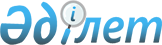 О внесении изменений в решение Мангистауского районного маслихата от 13 января 2020 года № 35/391 "О районном бюджете на 2020-2022 годы"Решение Мангистауского районного маслихата Мангистауской области от 27 ноября 2020 года № 42/453. Зарегистрировано Департаментом юстиции Мангистауской области 4 декабря 2020 года № 4350
      В соответствии с Бюджетным кодексом Республики Казахстан от 4 декабря 2008 года, законом Республики Казахстан от 23 января 2001 года "О местном государственном управлении и самоуправлении в Республике Казахстан" и решением Мангистауского областного маслихата от 20 ноября 2020 года № 38/455 "О внесении изменений в решение Мангистауского областного маслихата от 12 декабря 2019 года № 32/395 "Об областном бюджете на 2020-2022 годы" (зарегистрировано в Реестре государственной регистрации нормативных правовых актов за № 4347), Мангистауский районный маслихат РЕШИЛ:
      1. Внести в решение Мангистауского районного маслихата от 13 января 2020 года № 35/391 "О районном бюджете на 2020-2022 годы" (зарегистрировано в Реестре государственной регистрации нормативных правовых актов за № 4102, опубликовано 16 января 2020 года в Эталонном контрольном банке нормативных правовых актов Республики Казахстан) следующие изменения:
      пункт 1 указанного решения изложить в новой редакции:
      "1. Утвердить районный бюджет на 2020-2022 годы согласно приложениям 1, 2 и 3 к настоящему решению соответственно, в том числе на 2020 год в следующих объемах:
      1) доходы – 11 112 214,4 тысячи тенге, в том числе по:
      налоговым поступлениям – 5 782 155,5 тысяч тенге;
      неналоговым поступлениям – 23 119,9 тысяч тенге;
      поступлениям от продажи основного капитала – 31 607,0 тысяч тенге;
      поступлениям трансфертов – 5 275 332,0 тысячи тенге;
      2) затраты – 12 185 089,8 тысяч тенге;
      3) чистое бюджетное кредитование – 271 186,5 тысяч тенге, в том числе:
      бюджетные кредиты – 335 830,5 тысяч тенге;
      погашение бюджетных кредитов – 64 644,0 тысячи тенге;
      4) сальдо по операциям с финансовыми активами - 0 тенге, в том числе:
      приобретение финансовых активов - 0 тенге;
      поступления от продажи финансовых активов государства – 0 тенге;
      5) дефицит (профицит) бюджета – -1 344 061,9 тысяча тенге; 
      6) финансирование дефицита (использование профицита) бюджета – 1 344 061,9 тысяча тенге, в том числе:
      поступление займов – 1 364 570,0 тысяч тенге;
      погашение займов – 64 644,0 тысячи тенге;
      используемые остатки бюджетных средств – 44 135,9 тысяч тенге.";
      пункт 2 изложить в новой редакции:
      "2. Учесть, что из районного бюджета на 2020 год в бюджеты сел и сельских округов выделена субвенция в сумме 1 287 275,7 тысяч тенге, в том числе:
      села Шетпе – 498 433,9 тысячи тенге;
      села Жынгылды – 103 876,2 тысяч тенге;
      сельского округа Сайотес – 86 520,3 тысяч тенге;
      сельского округа Тущыкудук – 68 495,3 тысяч тенге;
      села Кызан – 68 180,1 тысяч тенге;
      сельского округа Актобе – 73 980,3 тысяч тенге;
      сельского округа Шайыр – 75 916,9 тысяч тенге;
      села Жармыш – 84 832,0 тысячи тенге;
      села Акшымырау – 55 136,2 тысяч тенге;
      сельского округа Онды – 81 632,2 тысячи тенге;
      сельского округа Шебир – 56 231,9 тысяча тенге;
      сельского округа Отпан – 34 040,4 тысяч тенге.";
      в пункте 6:
      абзац второй изложить в новой редакции:
      "101 222,0 тысячи тенге – на приобретение учебников;";
      абзац четвертый изложить в новой редакции:
      "130 560,0 тысяч тенге – на капитальные затраты в сфере образования;";
      абзац пятый изложить в новой редакции:
      "109 642,0 тысячи тенге – на средний ремонт автомобильной дороги.";
      в пункте 8:
      абзац второй исключить;
      абзац третий изложить в новой редакции:
      "325 268,0 тысяч тенге – на развитие системы инженерной-коммуникации;";
      абзац четвертый изложить в новой редакции:
      "9 387,0 тысяч тенге – на развитие коммунального хазяйства.";
      пункт 10 изложить в новой редакции:
      "10. Утвердить резерв акимата района на 2020 год в сумме 119 520,0 тысяч тенге.";
      приложение 1 к указанному решению изложить в новой редакции согласно приложению к настоящему решению.
      2. Государственному учреждению "Аппарат Мангистауского районного маслихата" (руководитель аппарата Калиев Е.) обеспечить государственную регистрацию настоящего решения в органах юстиции, его официальное опубликование в средствах массовой информации.
      3. Контроль за исполнением настоящего решения возложить на заместителя акима Мангистауского района Кыланова Т.
      4. Настоящее решение вводится в действие с 1 января 2020 года. Районный бюджет на 2020 год
					© 2012. РГП на ПХВ «Институт законодательства и правовой информации Республики Казахстан» Министерства юстиции Республики Казахстан
				
      Председатель сессии 

С.Қапашұлы

      Секретарь Мангистауского районного маслихата 

А.Сарбалаев
Приложениек решению Мангистауского районногомаслихата от "27" ноября 2020 года№ 42/453Приложение 1 к решению Мангистауского районногомаслихата от 13 января 2020 года № 35/391
Кате гория
Класс
Подкласс
Наименование
Сумма, тысяч тенге
1.Доходы
11 112 214,4
1
Налоговые поступления
5 782 155,5
0 1
Подоходный налог
754 499,5
1
Корпоративный подоходный налог
83 115,5
2
Индивидуальный подоходный налог
671 384,0
0 3
Социальный налог
605 448,0
1
Социальный налог
605 448,0
0 4
Hалоги на собственность
4 359 066,0
1
Hалоги на имущество
4 277 182,0
3
Земельный налог
7 406,0
4
Hалог на транспортные средства
72 624,0
5
Единый земельный налог
1 854,0
0 5
Внутренние налоги на товары, работы и услуги 
58 592,0
2
Акцизы
1 226,0
3
Поступления за использование природных и других ресурсов 
50 337,0
4
Сборы за ведение предпринимательской и профессиональной деятельности
7 029,0
0 8
Обязательные платежи, взимаемые за совершение юридически значимых действий и (или) выдачу документов уполномоченными на то государственными органами или должностными лицами
4 550,0
1
Государственная пошлина
4 550,0
2
Неналоговые поступления
23 119,9
0 1
Доходы от государственной собственности
7 557,9
1
Поступления части чистого дохода государственных предприятий
103,0
5
Доходы от аренды имущества, находящегося в государственной собственности
7 359,0
7
Вознаграждения по кредитам, выданным из государственного бюджета
95,9
0 2
Поступления от реализации товаров (работ, услуг) государственными учреждениями, финансируемыми из государственного бюджета
3 434,0
1
Поступления от реализации товаров (работ, услуг) государственными учреждениями, финансируемыми из государственного бюджета
3 434,0
0 3
Поступления денег от проведения государственных закупок, организуемых государственными учреждениями, финансируемыми из государственного бюджета
62,0
1
Поступления денег от проведения государственных закупок, организуемых государственными учреждениями, финансируемыми из государственного бюджета
62,0
0 4
Штрафы, пени, санкции, взыскания, налагаемые государственными учреждениями, финансируемыми из государственного бюджета, а также содержащимися и финансируемыми из бюджета (сметы расходов) Национального Банка Республики Казахстан
6 682,0
1
Штрафы, пени, санкции, взыскания, налагаемые государственными учреждениями, финансируемыми из государственного бюджета, а также содержащимися и финансируемыми из бюджета (сметы расходов) Национального Банка Республики Казахстан, за исключением поступлений от организаций нефтяного сектора и в Фонд компенсации потерпевшим
6 682,0
0 6
Прочие неналоговые поступления
5 384,0
1
Прочие неналоговые поступления
5 384,0
3
Поступления от продажи основного капитала
31 607,0
0 1
Продажа государственного имущества, закрепленного за государственными учреждениями
82,0
1
Продажа государственного имущества, закрепленного за государственными учреждениями
82,0
0 3
Продажа земли и нематериальных активов
31 525,0
1
Продажа земли
31 525,0
4
Поступления трансфертов 
5 275 332,0
0 2
Трансферты из вышестоящих органов государственного управления
5 275 332,0
2
Трансферты из областного бюджета
5 275 332,0
Функциональная группа
Администратор бюджетных программ
Программа
Наименование
Сумма, тысяч тенге
2.Затраты
12 185 089,8
01
Государственные услуги общего характера
497 320,0
112
Аппарат маслихата района (города областного значения)
27 886,0
001
Услуги по обеспечению деятельности маслихата района (города областного значения)
27 886,0
122
Аппарат акима района (города областного значения)
180 171,0
001
Услуги по обеспечению деятельности акима района (города областного значения)
180 171,0
458
Отдел жилищно-коммунального хозяйства, пассажирского транспорта и автомобильных дорог района (города областного значения)
38 277,0
001
Услуги по реализации государственной политики на местном уровне в области жилищно-коммунального хозяйства, пассажирского транспорта и автомобильных дорог 
38 277,0
459
Отдел экономики и финансов района (города областного значения)
197 640,0
003
Проведение оценки имущества в целях налогообложения
1 826,0
010
Приватизация, управление коммунальным имуществом, постприватизационная деятельность и регулирование споров, связанных с этим
5 815,0
001
Услуги по реализации государственной политики в области формирования и развития экономической политики, государственного планирования, исполнения бюджета и управления коммунальной собственностью района (города областного значения)
66 446,0
015
Капитальные расходы государственного органа
0
113
Целевые текущие трансферты нижестоящим бюджетам
123 553,0
472
Отдел строительства, архитектуры и градостроительства района (города областного значения)
0
040
Развитие объектов государственных органов
0
801
Отдел занятости, социальных программ и регистрации актов гражданского состояния района (города областного значения)
53 346,0
001
Услуги по реализации государственной политики на местном уровне в сфере занятости, социальных программ и регистрации актов гражданского состояния
53 346,0
02
Оборона
18 703,0
122
Аппарат акима района (города областного значения)
18 703,0
005
Мероприятия в рамках исполнения всеобщей воинской обязанности
17 640,0
007
Мероприятия по профилактике и тушению степных пожароврайонного (городского) масштаба, а также пожаров внаселенных пунктах, в которых не созданы органыгосударственной противопожарной службы
1 063,0
03
Общественный порядок, безопасность, правовая, судебная, уголовно-исполнительная деятельность
6 250,0
458
Отдел жилищно-коммунального хозяйства, пассажирского транспорта и автомобильных дорог района (города областного значения)
6 250,0
021
Обеспечение безопасности дорожного движения в населенных пунктах
6 250,0
04
Образование
5 667 340,9
464
Отдел образования района (города областного значения)
5 500 561,9
009
Обеспечение деятельности организаций дошкольного воспитания и обучения
42 813,5
003
Общеобразовательное обучение
5 183 779,4
006
Дополнительное образование для детей
106 015,0
001
Услуги по реализации государственной политики на местном уровне в области образования 
40 837,0
005
Приобретение и доставка учебников, учебно-методических комплексов для государственных учреждений образования района (города областного значения)
101 222,0
007
Проведение школьных олимпиад, внешкольных мероприятий и конкурсов районного (городского) масштаба
0
015
Ежемесячные выплаты денежных средств опекунам (попечителям) на содержание ребенка-сироты (детей-сирот), и ребенка (детей), оставшегося без попечения родителей
1 895,0
067
Капитальные расходы подведомственных государственных учреждений и организаций
24 000,0
802
Отдел культуры, физической культуры и спорта района (города областного значения)
142 111,0
017
Дополнительное образование для детей и юношества по спорту
142 111,0
472
Отдел строительства, архитектуры и градостроительства района (города областного значения)
24 668,0
022
Строительство и реконструкция объектов начального, основного среднего и общего среднего образования
24 668,0
06
Социальная помощь и социальное обеспечение
703 861,1
458
Отдел жилищно-коммунального хозяйства, пассажирского транспорта и автомобильных дорог района (города областного значения)
4 630,0
094
Предоставление жилищных сертификатов как социальная помощь
4 630,0
464
Отдел образования района (города областного значения)
1 330,1
030
Содержание ребенка (детей), переданного патронатным воспитателям
1 330,1
801
Отдел занятости, социальных программ и регистрации актов гражданского состояния района (города областного значения)
697 901,0
010
Государственная адресная социальная помощь
170 439,0
004
Программа занятости
153 817,0
006
Оказание социальной помощи на приобретение топлива специалистам здравоохранения, образования, социального обеспечения, культуры, спорта и ветеринарии в сельской местности в соответствии с законодательством Республики Казахстан
30 988,0
007
Оказание жилищной помощи
67,0
009
Материальное обеспечение детей-инвалидов, воспитывающихся и обучающихся на дому
2 514,0
011
Социальная помощь отдельным категориям нуждающихся граждан по решениям местных представительных органов
249 036,0
014
Оказание социальной помощи нуждающимся гражданам на дому
15 720,0
017
Обеспечение нуждающихся инвалидов обязательными гигиеническими средствами и предоставление услуг специалистами жестового языка, индивидуальными помощниками в соответствии с индивидуальной программой реабилитации инвалида
21 173,0
023
Обеспечение деятельности центров занятости населения
36 348,0
018
Оплата услуг по зачислению, выплате и доставке пособий и других социальных выплат
3 411,0
050
Обеспечение прав и улучшение качества жизни инвалидов в Республике Казахстан
14 388,0
07
Жилищно-коммунальное хозяйство
813 988,0
458
Отдел жилищно-коммунального хозяйства, пассажирского транспорта и автомобильных дорог района (города областного значения)
333 060,0
015
Освещение улиц в населенных пунктах
0
028
Развитие коммунального хозяйства
56 029,0
033
Проектирование, развитие и (или) обустройство инженерно-коммуникационной инфраструктуры
277 031,0
472
Отдел строительства, архитектуры и градостроительства района (города областного значения)
387 193,0
003
Проектирование и (или) строительство, реконструкция жилья коммунального жилищного фонда
4 616,0
004
Проектирование, развитие и (или) обустройство инженерно-коммуникационной инфраструктуры
289 848,0
005
Развитие коммунального хозяйства
13 062,0
006
Развитие системы водоснабжения и водоотведения
79 667,0
801
Отдел занятости, социальных программ и регистрации актов гражданского состояния района (города областного значения)
93 735,0
070
Возмещение платежей населения по оплате коммунальных услуг в режиме чрезвычайного положения в Республике Казахстан
93 735,0
08
Культура, спорт, туризм и информационное пространство
626 690,0
802
Отдел культуры, физической культуры и спорта района (города областного значения)
364 228,0
005
Поддержка культурно-досуговой работы
258 509,0
007
Проведение спортивных соревнований на районном (города областного значения) уровне
2 261,0
008
Подготовка и участие членов сборных команд района (города областного значения) по различным видам спорта на областных спортивных соревнованиях
4 197,0
004
Функционирование районных (городских) библиотек
73 867,0
001
Услуги по реализации государственной политики на местном уровне в области культуры, физической культуры и спорта 
25 394,0
470
Отдел внутренней политики и развития языков района (города областного значения)
50 899,0
001
Услуги по реализации государственной политики на местном уровне в области информации, укрепления государственности и формирования социального оптимизма граждан, развития языков
32 499,0
004
Реализация мероприятий в сфере молодежной политики
14 944,0
005
Услуги по проведению государственной информационной политики 
3 456,0
472
Отдел строительства, архитектуры и градостроительства района (города областного значения)
211 563,0
011
Развитие объектов культуры
211 563,0
10
Сельское, водное, лесное, рыбное хозяйство, особо охраняемые природные территории, охрана окружающей среды и животного мира, земельные отношения
226 413,0
459
Отдел экономики и финансов района (города областного значения)
47 645,0
099
Реализация мер по оказанию социальной поддержки специалистов
47 645,0
474
Отдел сельского хозяйства и ветеринарии района (города областного значения)
153 055,0
001
Услуги по реализации государственной политики на местном уровне в сфере сельского хозяйства и ветеринарии
28 145,0
007
Организация отлова и уничтожения бродячих собак и кошек
3 900,0
012
Проведение мероприятий по идентификации сельскохозяйственных животных 
24 110,0
013
Проведение противоэпизоотических мероприятий
96 900,0
463
Отдел земельных отношений района (города областного значения)
25 713,0
001
Услуги по реализации государственной политики в области регулирования земельных отношений на территории района (города областного значения)
25 713,0
11
Промышленность, архитектурная, градостроительная и строительная деятельность
42 836,0
472
Отдел строительства, архитектуры и градостроительства района (города областного значения)
42 836,0
001
Услуги по реализации государственной политики в области строительства, архитектуры и градостроительства на местном уровне
42 836,0
12
Транспорт и коммуникации
1 986 266,0
458
Отдел жилищно-коммунального хозяйства, пассажирского транспорта и автомобильных дорог района (города областного значения)
1 986 266,0
022
Развитие транспортной инфраструктуры
1 553 936,0
023
Обеспечение функционирования автомобильных дорог
99 065,0
045
Капитальный и средний ремонт автомобильных дорог районного значения и улиц населенных пунктов
8 960,0
051
Реализация приоритетных проектов транспортной инфраструктуры
324 305,0
13
Прочие
296 294,0
469
Отдел предпринимательства района (города областного значения)
23 488,0
001
Услуги по реализации государственной политики на местном уровне в области развития предпринимательства 
23 488,0
459
Отдел экономики и финансов района (города областного значения)
119 520,0
012
Резерв местного исполнительного органа района (города областного значения) 
119 520,0
472
Отдел строительства, архитектуры и градостроительства района (города областного значения)
153 286,0
079
Развитие социальной и инженерной инфраструктуры в сельских населенных пунктах в рамках проекта "Ауыл-Ел бесігі"
153 286,0
14
Обслуживание долга
95,9
459
Отдел экономики и финансов района (города областного значения)
95,9
021
Обслуживание долга местных исполнительных органов по выплате вознаграждений и иных платежей по займам из областного бюджета
95,9
15
Трансферты
1 299 031,9
459
Отдел экономики и финансов района (города областного значения)
1 299 031,9
006
Возврат неиспользованных (недоиспользованных) целевых трансфертов
583,5
038
Субвенции
1 287 275,7
054
Возврат сумм неиспользованных (недоиспользованных) целевых трансфертов, выделенных из республиканского бюджета за счет целевого трансферта из Национального фонда Республики Казахстан
11 172,7
3.Чистое бюджетное кредитование 
271 186,5
Бюджетные кредиты 
335 830,5
10
Сельское, водное, лесное, рыбное хозяйство, особо охраняемые природные территории, охрана окружающей среды и животного мира, земельные отношения
335 830,5
459
Отдел экономики и финансов района (города областного значения) 
335 830,5
018
Бюджетные кредиты для реализации мер социальной поддержки специалистов
335 830,5
5
Погашение бюджетных кредитов
64 644,0
01
Погашение бюджетных кредитов
64 644,0
1
Погашение бюджетных кредитов, выданных из государственного бюджета
64 644,0
4.Сальдо по операциям с финансовыми активами
0
Приобретение финансовых активов 
0
Поступления от продажи финансовых активов государства
0
5.Дефицит (профицит) бюджета
-1 344 061,9
6.Финансирование дефицита (использование профицита)
1 344 061,9
7
Поступления займов 
1 364 570,0
01
Внутренние государственные займы
1 364 570,0
2
Договоры займа
1 364 570,0
16
Погашение займов
64 644,0
459
Отдел экономики и финансов района (города областного значения)
64 644,0
005
Погашение долга местного исполнительного органа перед вышестоящим бюджетом
64 644,0
8
Используемые остатки бюджетных средств 
44 135,9
01
Остатки бюджетных средств 
44 135,9
1
Свободные остатки бюджетных средств 
44 135,9